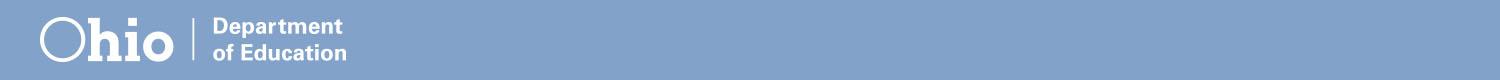 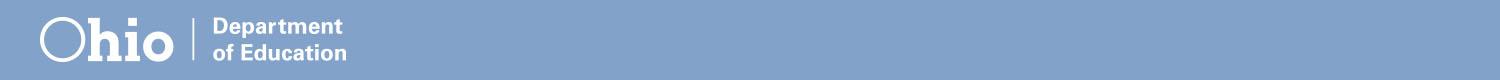 Lista de control del facilitador para la implementaciónMÓDULO PRÓXIMOS PASOS                        FECHA_________REGIÓN______  COFACILITADORES____________________________________________________DISTRITO/ESTABLECIMIENTO___________________________________________OBSERVADOR_______________________________________________________Copia de la presentación en PowerPoint y debatesReflexión general (Diapositiva 3)Comentarios del administradorReconocimiento del participanteMarcador con el poema sobre la unidad 1.____________________________________________________2.____________________________________________________3.____________________________________________________4.____________________________________________________El espacio de reunión es propicio para el intercambio (por ej., no hay distracciones, se sientan unos frente a otros).Los facilitadores trabajaron en conjunto y demostraron la cofacilitación.Los facilitadores proporcionaron oportunidades para que los participantes respondan, debatan y se involucren.Todos los participantes contribuyeron a la conversación y con las actividades.Cualquier otra nota u observación respecto de la implementación de la sesión de hoy:Reflexión con los cofacilitadores:¿Qué funcionó?¿Cómo lo sabe?¿Qué no funcionó?¿Cómo lo sabe?¿Cuáles son sus próximos pasos?Componentes clave de la sesiónComponentes clave tratados:    _____ de _____Componentes personalizados de la implementaciónCantidad de componentes personalizados de la implementación:   _____Componentes de la facilitación grupalCantidad de componentes presentes:   ____